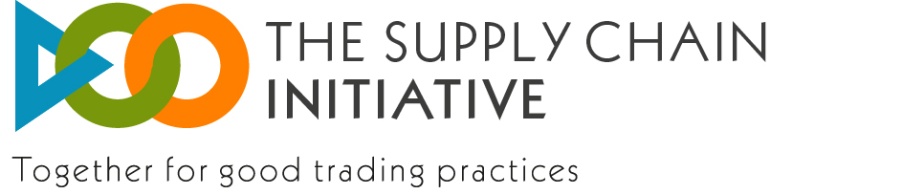 EellepingKuupäev:Adressaat: EL-i tasandi valdkondlikud organisatsioonid, mille liige allakirjutanud ettevõte on[Ettevõtte nimi] kinnitab kavatsust rakendada hea tava põhimõtteidKinnitan käesolevaga, et [ettevõtte nimi] kohustub järgima hea tava põhimõtteid vertikaalsetes suhetes toiduainete tarneahelas ning toetab nende rakendamise ja jõustamise raamistikku. Nimetatud põhimõtete järgimine on majanduslikult mõttekas ning tarneahelaalgatus võimaldab meil näidata, et võtame nende kohaldamist tõsiselt. Olen teadlik, et raamistik tähendab käesoleva kirja lisas kirjeldatud hulka kohustusi.Kinnitan, et mõistliku aja jooksul, eelistatavalt 6 kuu jooksul käesoleva kirja allkirjastamisest olen enne ametliku registreerimisega edasiminekut rakendanud vajalikud meetmed põhimõtete ning raamistiku täitmiseks.[tippjuhi (tippjuhtide) allkiri, kellel on volitused võtta EL-is kohustusi kogu ettevõtte, sh kõikide tütarettevõtete nimel]Teave [ettevõtte nimi] kohta: [Ettevõtte nimi] tegutseb järgnevates riikides: Austria Belgia Bulgaaria Horvaatia Küpros Tšehhi Taani Eesti Soome Prantsusmaa Saksamaa Kreeka Ungari Iirimaa Itaalia Läti Leedu Luksemburg Malta Madalmaad Poola Portugal Rumeenia Slovakkia Sloveenia Hispaania Rootsi Ühendkuningriik[Ettevõtte nimi] tegutseb valdavalt järgnevas valdkonnas: (märgi ruut) Põllumajandus        Hulgikaubandus         Tootmine       Jaekaubandus[Ettevõtte nimi] on VKE (vali jah või ei)LisaHea tava põhimõtete rakendamise raamistikEttevõtte kohustused ja meetmedKohustuslikud punktidEnne registreerimistSaavutada registreerimisele tippjuhtkonna toetus;Teostada põhimõtete täitmise tagamiseks enesehindamine, vajadusel sisekorra ülevaatamise, sealhulgas (vajaduse korral):Koolitamise käivitamine / kohandamine põhimõtete järgimise tagamiseks. Koolitamine peab olema käimas, kuid ei pea olema jõudnud lõpule registreerimise toimumise ajaks;Registreerimise hetkest suutlikkuse tagamine kõikides vaidluste lahendamise võimalustes osalemiseks;Äripartnerite teavitamine registreerimise hetkest;Nimetada kontaktisikud vaidluste ettevõttesisesel lahendamisel ja protsessiga seotud küsimustes.RegistreerimineRegistreerimine toimub tippjuhi või mitme tippjuhi kaudu, kelle on volitused võtta EL-is kohustusi kogu ettevõtte, sh kõikide tütarettevõtete nimel (st on võimalik, et kui ettevõtte struktuur tingib seda, peab kirjutama alla rohkem kui üks tippjuht); nõuab registreerimise ajal kontaktisiku määramist vaidluste ettevõttesiseseks lahendamiseks;nõuab registreerimise ajal protsessi kontaktisiku määramist;toimub spetsiaalsel avalikul veebisaidil. Kõikide registreeritud ettevõtete registreerivate tippjuhtide ning kontaktisikute nimed ja ametinimed avalikustatakse veebisaidil. RakendamineKäivitada vaidluste ettevõttesisese lahendamise kord, mis on sõltumatu äriläbirääkimistest ning mis on erapooletu ja kiire;Tagada suutlikkus käivitada kõik vaidluste lahendamise võimalused (sh lepitus- ja vahekohtumenetlused). Seetõttu võib olla vajalik lepingute ülevaatamine ja vajaduse korral nende muutmine;Teostada koolitus põhimõtete järgimise tagamiseks;Teavitada äripartnereid raamistikus registreerimisest (ettevõtted valivad vahendid vabalt);Ettevõtted on oodatud pakkuma avalikku teavet raamistikus osalemise kohta;Kohustus hoiduda pretensiooni korral kaubanduslikest survemeetmetest;Kohustuda korrigeerima protsessiga seotud kohustuste mittejärgimist, kui sellele juhib tähelepanu majandusjuhtimise rühm;Iga riigisisene tütarettevõte, millele raamistik kohaldub, osaleb kohustuslikus iga-aastases uuringus.Lühidalt:Ettevõtted võivad otsustada, kas liituda raamistikugaKui nad otsustavad alla kirjutada, nõustuvad nad järgnevaga:Järgida hea tava põhimõtteid vertikaalsetes suhetes toiduainete tarneahelas;Nõustuda lahendama põhimõtete kohaldamisega seotud vaidlusi mis tahes võimaluste kaudu määratletud kogumist vaidluste lahendamise võimalustest;Nõustuda raamistiku kõikide teiste kohustuslike punktide rakendamisega;Registreerida osalemine spetsiaalsel avalikult kättesaadaval veebisaidil.Registreerimisega kinnitab ettevõte järgnevat:enesehindamise sooritamine;et rakendamisel ja jõustamisel on rakendatud vajalikud meetmed põhimõtete ning menetluste täitmiseks;et ollakse valmis osalema vaidluste lahendamise võimalustes, mis raamistik üksikute ja koondvaidluste puhul sätestab.